EXAMEN DE ESTADÍSTICAINTERPRETACIÓN DE GRÁFICOS ESTADÍSTICOS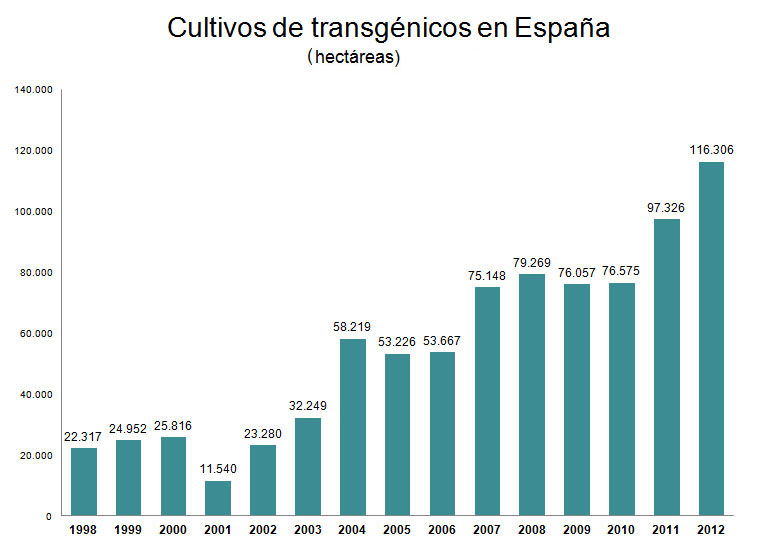 En la gráfica se representan los cultivos transgénicos en España desde 1998 hasta 2012. Tomado de: http://fundacion-antama.org/la-superficie-mundial-de-cultivos-biotecnologicos-supera-las-170-millones-de-hectareas-en-2012/De acuerdo con esto se puede afirmar queEn el año 2005 se duplicó la cantidad de cultivos con respecto al año anteriorEn el año 2008 se alcanzó la mayor cantidad de cultivos modificados genéticamenteEntre los años 2005 y 2006 se mantuvo aproximadamente la misma cantidad de cultivosEn el año 2001 se presentó un incremento en la cantidad de cultivos respecto al año anteriorEl año en que se registró la mayor cantidad de cultivos genéticamente modificados fue2002200820112012El aumento en la cantidad de cultivos entre los años 2011 y 2012 fue de18.88018.98019.55019.758Respecto a la gráfica se puede afirmar queSe observa en ella una disminución progresiva en la cantidad de cultivos cada añoSe puede ver cómo todos los años hay un incremento, aunque sea leve, en la cantidad de cultivosSe observa que la cantidad de cultivos se ha mantenido  constante cada añoEn el período de tiempo analizado se ve una clara tendencia al aumento en los cultivosLa menor cantidad de cultivos registrada, se dio entre los años2008 y 20122001 y 20032004 y 20072007 y 2010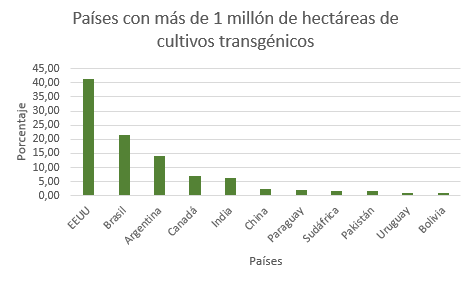  Tomado de: http://fundacion-antama.org/la-superficie-mundial-de-cultivos-biotecnologicos-supera-las-170-millones-de-hectareas-en-2012/De acuerdo con el gráfico se puede afirmar queEntre Brasil y Argentina se cultiva el 80% de los transgénicos de este grupo de paísesUruguay y Bolivia aportan, cada uno, el 10% del total de cultivos de estos 10 paísesCanadá e India aportan, cada uno, menos del 5% de los cultivos de estos 10 paísesEntre Brasil y EEUU se cultiva aproximadamente el 60% de los transgénicos de este grupoArgentina aporta a este grupo un porcentaje de cultivosMayor al 15%Igual al 15%Mayor al 10%Igual al 25%El porcentaje de cultivos en Uruguay es aproximadamente del 1%4%7%10%Entre EEUU, Brasil y Argentina se cultiva un porcentaje aproximado de60%76%88%100%Brasil aporta un porcentaje de cultivos aproximadamente deA. 20%B.28%C. 30%D. 35%Docente:  Oscar Loaiza S.Docente:  Oscar Loaiza S.Área / Asignatura:  ESTADÍSTICA Grado: 8°Periodo 2Fecha: AGOSTO2018Nombre Estudiante:Nombre Estudiante:Indicadores de Desempeños a superarRepresentación de datos estadísticosClasificación de datos